Name ___________________________________________________ Date ___________________   Class _____________Unit 2 MapLabel the following countries – in ALL CAPITAL LETTERS:N. KoreaRussiaUnited KingdomUnited StatesIranCubaGreeceSaudi Arabia Label (IN ALL CAPITAL LETTERS) then color each continent a different color AND place them in the key:N. AmericaS. AmericaAustraliaAsia AntarcticaEuropeAfricaLabel the following bodies of water and color blue:Pacific OceanAtlantic OceanArctic OceanIndian OceanFinish the keyLabel the compass that is partially drawn in key.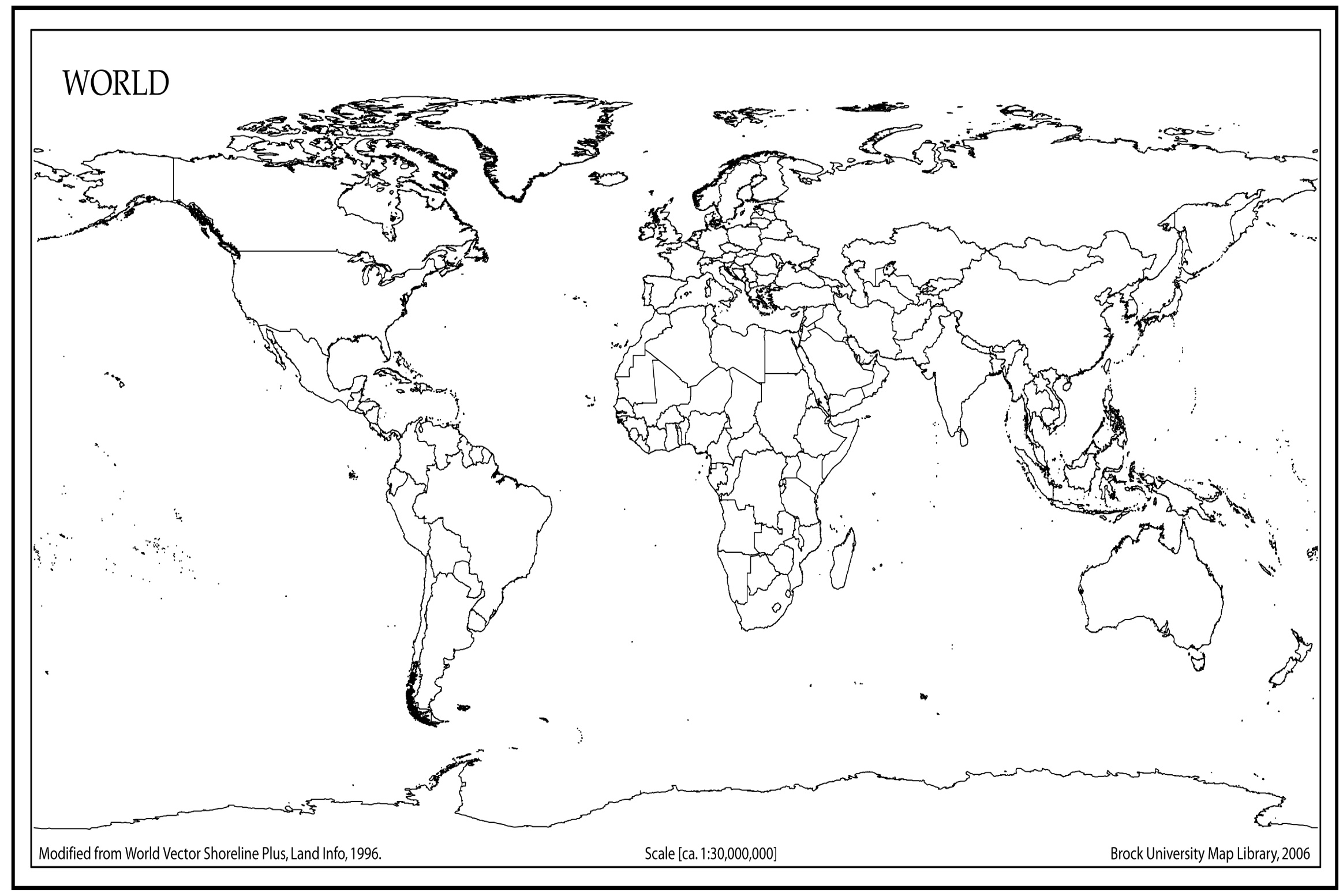 